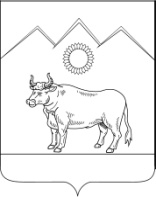 СОВЕТ БЕНОКОВСКОГО СЕЛЬСКОГО  ПОСЕЛЕНИЯМОСТОВСКОГО РАЙОНА	РЕШЕНИЕот 28.10.2016 г.								№ 100с.БеноковоОб утверждении Порядка использования отдельныхвидов земель промышленности и иного специального назначения, а также установления зон с особыми условиями использования земель данной категории в отношении земель, находящихся в муниципальной собственности Беноковского сельского поселения Мостовского районаВ соответствии с подпунктом 3пункта 5 статьи 87 Земельного кодекса Российской Федерации, Законом Краснодарского края от 5 ноября 2002 года N 532-КЗ "Об основах регулирования земельных отношений в Краснодарском крае", на основании Устава Беноковского сельского поселения Мостовского района, Совет Беноковского сельского поселения Мостовского района р е ш и л:1.Утвердить Порядок использования отдельных видов земель промышленности и иного специального назначения, а также установления зон с особыми условиями использования земель данной категории в отношении земель, находящихся в муниципальной собственности Беноковского сельского поселения Мостовского района согласно приложению.2.Обнародовать настоящее решение установленным порядком.3.Организовать размещение настоящего решения на официальном сайте администрации Беноковского сельского поселения Мостовского района в сети Интернет.4.Контроль за выполнением настоящего решения возложить на комиссию по вопросам развития сельского населенного пункта, сельского хозяйства, земельным ресурсам и землеустройству, промышленности, строительства, транспорта, связи, энергетике, муниципального имущества, жилищно-коммунального и дорожного хозяйства, благоустройства и природных ресурсов (Никоненко).5.Решение вступает в силу со дня его официального обнародования.Глава Беноковскогосельского поселения 	   В.В.ЯровенкоПРИЛОЖЕНИЕУТВЕРЖДЕНрешением СоветаБеноковского сельского поселенияМостовского районаот 28.10.2016 г. № 100ПОРЯДОК использования отдельныхвидов земель промышленности и иного специального назначения, а также установления зон с особыми условиями использования земель данной категории в отношении земель, находящихся в муниципальной собственности Беноковского сельского поселения Мостовского района1.Общие положения1. Настоящий Порядок использования отдельных видов земель промышленности и иного специального назначения и установления зон с особыми условиями использования земель данной категории в отношении земель, находящихся в муниципальной собственности Беноковского сельского поселения Мостовского района (далее - Порядок) разработан в соответствии с Земельным Кодексом Российской Федерации от 25.10.2001 № 136-ФЗ и определяет порядок использования отдельных видов земель промышленности и иного специального назначения: земель промышленности, энергетики, транспорта, связи, радиовещания, телевидения, информатики, зон с особыми условиями использования земель данной категории, находящихся в муниципальной собственности Беноковского сельского поселения Мостовского района.2. Землями промышленности, энергетики, транспорта, связи, радиовещания, телевидения, информатики, землями для обеспечения космической деятельности, землями обороны, безопасности и землями иного специального назначения признаются земли, которые расположены за границами населенных пунктов и используются для обеспечения деятельности организаций и (или) эксплуатации объектов промышленности, энергетики, транспорта, связи, радиовещания, телевидения, информатики, объектов для обеспечения космической деятельности, объектов обороны и безопасности, осуществления иных специальных задач и права, на которые возникли у участников земельных отношений по основаниям, предусмотренным Земельным кодексом, федеральными законами и законами Краснодарского края (далее - земли промышленности и иного специального назначения).3. Земли промышленности и иного специального назначения в зависимости от характера специальных задач, для решения которых они используются или предназначены, подразделяются на:- земли промышленности;- земли энергетики;- земли транспорта;- земли связи, радиовещания, телевидения, информатики;- земли для обеспечения космической деятельности;- земли обороны и безопасности;- земли иного специального назначения.4. Определения и термины, используемые в настоящем положении:Охранная зона - территория, в границах которой устанавливается особый режим использования земельных участков (частей земельных участков) в целях обеспечения сохранности, прочности и устойчивости объектов, в том числе находящихся на территориях с подвижной почвой и на территориях, подверженных снежным, песчаным заносам и другим вредным воздействиям.Санитарно-защитная зона - специальная территория с особым режимом использования, созданная в целях обеспечения безопасности населения объектов и производств, являющихся источниками воздействия на среду обитания и здоровье человека, размер которой обеспечивает уменьшение воздействия загрязнения на атмосферный воздух (химического, биологического, физического) до значений, установленных гигиеническими нормативами.Полоса отвода автомобильной дороги - земельные участки (независимо от категории земель) предназначенные для размещения конструктивных элементов автомобильной дороги, дорожных сооружений и на которых располагаются или могут располагаться объекты дорожного сервиса.Полоса отвода железных дорог - прилегающие к железнодорожным путям, земельные участки, предназначенные для размещения железнодорожных станций, водоотводных и укрепительных устройств, защитных полос лесов вдоль железнодорожных путей, линий связи, устройств электроснабжения, производственных и иных зданий, строений, сооружений, устройств и других объектов железнодорожного транспорта.Придорожные полосы автомобильных дорог - земельные участки, прилегающие с обеих сторон к полосе отвода автомобильной дороги и в границах которых устанавливается особый режим использования земельных участков (частей земельных участков) в целях обеспечения требований безопасности дорожного движения, а также нормальных условий реконструкции, капитального ремонта, ремонта, содержания автомобильной дороги, ее сохранности с учетом перспектив развития автомобильной дороги.2. Установление зон с особыми условиями использования земель1. В состав земель промышленности и иного специального назначения в целях обеспечения безопасности населения и создания необходимых условий для эксплуатации объектов промышленности, энергетики, особо радиационно-опасных объектов, пунктов хранения радиоактивных веществ, транспортных и иных объектов включаются зоны с особыми условиями использования земель.К зонам с особыми условиями использования территорий относятся: охранные и санитарно-защитные зоны. Охранные и санитарно-защитные зоны устанавливаются в соответствии с законодательством Российской Федерации.2. Установление охранных зон необходимо для обеспечения безопасного и безаварийного функционирования и эксплуатации объектов, сооружений и других устройств инженерной инфраструктуры. Размеры и характер использования земельных участков (частей земельных участков) охранных зон определяются особенностями охраняемых объектов.3. Установление санитарно-защитных зон необходимо при использовании земель специального назначения связанных с вредным характером производственной деятельности расположенных на них объектов, для обеспечения снижения уровня воздействия до требуемых гигиенических нормативов по всем факторам воздействия за ее пределами, создания санитарно-защитного барьера между территорией предприятия (группы предприятий) и территорией жилой застройки, организации дополнительных озелененных площадей, обеспечивающих экранирование, ассимиляцию и фильтрацию загрязнителей атмосферного воздуха и повышение комфортности микроклимата.Санитарно-защитная зона организуется собственниками промышленных производств на основании проекта организации санитарно-защитных зон разработанным, согласованным и утвержденным в соответствии с Федеральным законом от 30.03.1999года № 52-ФЗ «О санитарно- эпидемиологическом благополучии населения», требованиями санитарно- эпидемиологических правил и нормативов «Санитарно-защитные зоны и санитарная классификация предприятий, сооружений и иных объектов СанПин 2.2.1/2.1.1.1200-03», с учетом положений генерального плана Беноковского сельского поселения, проектов планировки и других видов градостроительной документации. Границы санитарно-защитной зоны обозначаются специальными информационными знаками. Установку информационных знаков осуществляет заинтересованное предприятие. Ширина санитарно-защитной зоны устанавливается с учетом санитарной классификации, результатов расчетов ожидаемого загрязнения атмосферного воздуха и уровней физических воздействий, а для действующих предприятий и натурных исследований - в соответствии с требованиями санитарно- эпидемиологических правил и нормативов «Санитарно-защитные зоны и санитарная классификация предприятий, сооружений и иных объектов СанПин 2.2.1/2.1.1,1200- 03». Санитарно-защитная зона или какая-либо ее часть не рассматриваются как резервная территория объекта и не используется для расширения промышленной или жилой территории без соответствующей обоснованной корректировки границ санитарно-защитной зоны.4. Земельные участки, включенные в состав охранных и санитарно - защитных зон, не изымаются у землепользователей, землевладельцев и арендаторов земельных участков, но в их границах вводится особый режим их использования, ограничивающий или запрещающий те виды деятельности, которые несовместимы с целями установления зон.Землепользователи, землевладельцы и арендаторы земельных участков, находящихся в пределах таких зон, уведомляются администрацией Беноковского сельского поселения об особом режиме использования этих земельных участков.3. Земли промышленности1. Землями промышленности признаются земли, которые используются или предназначены для обеспечения деятельности организаций и (или) эксплуатации объектов промышленности и права на которые возникли у участников земельных отношений по основаниям, предусмотренным Земельным кодексом, федеральными законами и законами Краснодарского края.2. Земельные участки предоставляются для размещения производственных и административных зданий, строений, сооружений и обслуживающих их объектов, в целях обеспечения деятельности организаций и (или) эксплуатации объектов промышленности. Размеры земельных участков, предоставляемых для целей, указанных в настоящем пункте, определяются в соответствии с утвержденными в установленном порядке нормами и проектно-технической документацией. Организациям горнодобывающей и нефтегазовой промышленности земельные участки для разработки полезных ископаемых предоставляются после оформления горного отвода, утверждения проекта рекультивации земель, восстановления ранее отработанных земель. Особо ценные продуктивные сельскохозяйственные угодья предоставляются в соответствии со статьей 79 Земельного Кодекса Российской Федерации, после отработки других сельскохозяйственных угодий, расположенных в границах горного отвода.3. В устанавливаемых санитарно-защитных зонах земельных участков, указанных в пункте 1 раздела 3 настоящего Порядка не допускается размещение:- коллективных или индивидуальных дачных и садово-огородных участков;- предприятий по производству лекарственных веществ, лекарственных средств, лекарственных форм, склады сырья и полупродуктов для фармацевтических предприятий в границах санитарно-защитных зон и на территории предприятий других отраслей промышленности, а также в зоне влияния их выбросов при концентрациях выше 0,1 предельно-допустимой концентрации для атмосферного воздуха; - предприятий пищевых отраслей промышленности, оптовых складов продовольственного сырья и пищевых продуктов, комплексы водопроводных сооружений для подготовки и хранения питьевой воды не допускается размещать в границах санитарно-защитных зон и на территории промпредприятий других отраслей промышленности;- спортивных сооружений, парков образовательных и детских учреждений, лечебно-профилактических и оздоровительных учреждений общего пользования на территории санитарно-защитной зоны;- жилой застройки, включая отдельные жилые дома, ландшафтно-рекреационные зоны, зоны отдыха, территории курортов, санаториев и домов отдыха, территории садоводческих товариществ и коттеджной застройки.4. В границах санитарно-защитных зон земельных участков, указанных в пункте 1 раздела 3 настоящего Порядка допускается размещать:- сельхозугодья для выращивания технических культур, не используемых для производства продуктов питания;- предприятия, их отдельные здания и сооружения с производствами меньшего класса вредности, чем основное производство.При наличии у размещаемого в санитарно-защитной зоне объекта выбросов, аналогичных по составу основному производству, обязательно требование не превышения гигиенических нормативов на границе санитарно-защитной зоны и за ее пределами при суммарном учете;- пожарные депо, бани, прачечные, объекты торговли и общественного питания, мотели, гаражи, площадки и сооружения для хранения общественного и индивидуального транспорта, автозаправочные станции, а также связанные с обслуживанием данного предприятия здания управления, конструкторские бюро, учебные заведения, поликлиники, научно- исследовательские лаборатории, спортивно-оздоровительные сооружения для работников предприятия, общественные здания административного назначения;- нежилые помещения для дежурного аварийного персонала и охраны предприятий, помещения для пребывания работающих по вахтовому методу, местные и транзитные коммуникации, линии электропередач, электроподстанции, газопроводы, артезианские скважины для технического водоснабжения, водоохлаждающие сооружения для подготовки технической воды, канализационные насосные станции, сооружения оборотного водоснабжения, питомники растений для озеленения промплощадки, предприятий и санитарно-защитной зоны.5. В санитарно-защитной зоне предприятий пищевых отраслей промышленности, оптовых складов продовольственного сырья и пищевой продукции допускается размещение новых пищевых объектов при исключении взаимного негативного воздействия.4. Земли энергетики1. Землями энергетики признаются земли, которые используются или предназначены для обеспечения деятельности организаций и (или) эксплуатации объектов энергетики и права на которые возникли у участников земельных отношений по основаниям, предусмотренным Земельным Кодексом Российской Федерации, федеральными законами и законами Краснодарского края.2. Земельные участки предоставляются для размещения гидроэлектростанций, тепловых станций и других электростанций, обслуживающих их сооружений и объектов, объектов электросетевого хозяйства и иных определенных законодательством Российской Федерации об электроэнергетике объектов электроэнергетики. Земельные участки для размещения объектов энергетики предоставляются заявителям в соответствии с Земельным кодексом Российской Федерации с включением в площадь земельного участка охранной зоны.3. Охранные зоны устанавливаются для всех объектов электросетевого хозяйства в соответствие с Правилами установления охранных зон объектов электросетевого хозяйства и особых условий использования земельных участков, расположенных в границах таких зон, утвержденными постановлением Правительства Российской Федерации от 24 февраля . № 160.4. В охранных зонах запрещается осуществлять любые действия, которые могут нарушить безопасную работу объектов электросетевого хозяйства, в том числе привести к их повреждению или уничтожению, и (или) повлечь причинение вреда жизни, здоровью граждан и имуществу физических или юридических лиц, а также повлечь нанесение экологического ущерба и возникновение пожаров, в том числе:- набрасывать на провода и опоры воздушных линий электропередачи посторонние предметы, а также подниматься на опоры воздушных линий электропередачи;- размещать любые объекты и предметы (материалы) в пределах созданных в соответствии с требованиями нормативно-технических документов проходов и подъездов для доступа к объектам электросетевого хозяйства, а также проводить любые работы и возводить сооружения, которые могут препятствовать доступу к объектам электросетевого хозяйства, без создания необходимых для такого доступа проходов и подъездов;- находиться в пределах огороженной территории и помещениях распределительных устройств и подстанций, открывать двери и люки распределительных устройств и подстанций, производить переключения и подключения в электрических сетях (указанное требование не распространяется на работников, занятых выполнением разрешенных в установленном порядке работ), разводить огонь в пределах охранных зон вводных и распределительных устройств, подстанций, воздушных линий электропередачи, а также в охранных зонах кабельных линий электропередачи;- размещать свалки;- производить работы ударными механизмами, сбрасывать тяжести массой свыше 5 тонн, производить сброс и слив едких и коррозионных веществ и горюче-смазочных материалов (в охранных зонах подземных кабельных линий электропередачи);- складировать или размещать хранилища любых, в том числе горюче- смазочных, материалов (для объектов электросетевого хозяйства напряжением свыше 1000 вольт);- размещать детские и спортивные площадки, стадионы, рынки, торговые точки, полевые станы, загоны для скота, гаражи и стоянки всех видов машин и механизмов, за исключением гаражей-стоянок автомобилей, принадлежащих физическим лицам, проводить любые мероприятия, связанные с большим скоплением людей, не занятых выполнением разрешенных в установленном порядке работ (в охранных зонах воздушных линий электропередачи) (для объектов электросетевого хозяйства напряжением свыше 1000 вольт);- использовать (запускать) любые летательные аппараты, в том числе воздушных змеев, спортивные модели летательных аппаратов (в охранных зонах воздушных линий электропередачи) (для объектов электросетевого хозяйства напряжением свыше 1000 вольт);5. В пределах охранных зон без письменного решения о согласовании сетевых организаций, ответственных за эксплуатацию соответствующих объектов электросетевого хозяйства, юридическим и физическим лицам запрещается:- строительство, капитальный ремонт, реконструкция или снос зданий и сооружений;- горные, взрывные, мелиоративные работы, в том числе связанные с временным затоплением земель;- посадка и вырубка деревьев и кустарников;- проезд машин и механизмов, имеющих общую высоту с грузом или без груза от поверхности дороги более  (в охранных зонах воздушных линий электропередачи);- полив сельскохозяйственных культур в случае, если высота струи воды может составить свыше , проводить полевые сельскохозяйственные работы с применением сельскохозяйственных машин и оборудования высотой более  (в охранных зонах воздушных линий электропередачи);- проводить земляные работы на глубине более  (на вспахиваемых землях на глубине более ), а также планировка грунта (в охранных зонах подземных кабельных линий электропередачи); - полевые сельскохозяйственные работы, связанные с вспашкой земли (в охранных зонах кабельных линий электропередачи);- размещать детские и спортивные площадки, стадионы, рынки, торговые точки, полевые станы, загоны для скота, гаражи и стоянки всех видов машин и механизмов (для объектов электросетевого хозяйстванапряжением до 1000 вольт в охранных зонах воздушных линий электропередачи);- складировать или размещать хранилища любых, в том числе горюче- смазочных, материалов (для объектов электросетевого хозяйства напряжением до 1000 вольт).5. Земли транспорта1. Землями транспорта признаются земли, которые используются или предназначены для обеспечения деятельности организаций и (или) эксплуатации объектов автомобильного, морского, внутреннего водного, железнодорожного, воздушного и иных видов транспорта и права на которые возникли у участников земельных отношений по основаниям, предусмотренным Земельным Кодексом Российской Федерации, федеральными законами и законами Краснодарского края.2. Земельные участки предоставляются для размещения железнодорожных путей, размещения, эксплуатации и реконструкции строений, зданий, сооружений, в том числе железнодорожных вокзалов, железнодорожных станций, а также устройств и других объектов, необходимых для эксплуатации, содержания, строительства, реконструкции, ремонта наземных и подземных зданий, строений, сооружений, устройств и других объектов железнодорожного транспорта, установления полос отвода и охранных зон железных дорог.3. В случае прохождения железнодорожных путей в местах, подверженных обвалам, оползням, размывам, оврагообразованию, в районах подвижных песков, по лесам, выполняющим функции защитных лесонасаждений, в том числе по лесам, в поймах рек и вдоль поверхностных водных объектов, по лесам, где сплошная вырубка древостоя может отразиться на устойчивости склонов гор и холмов и привести к образованию оползней, осыпей, оврагов или вызвать появление обвалов, повлиять на сохранность, устойчивость и прочность железнодорожных путей.земельные участки (их части), расположенные вдоль полосы отвода, включаются в границы охранной зоны железных дорог. Порядок установления и использования полос отвода и охранных зон железных дорог определяется Правилами установления и использования полос отвода и охранных зон железных дорог, утвержденными постановлением Правительства Российской Федерации от 12 октября . № 611.4. В границах полосы отвода в целях обеспечения безопасности движения и эксплуатации железнодорожного транспорта, землепользователям земельных участков, необходимо:- содержать земельные участки в пределах полосы отвода, которые не нанося ущерб земле как природному объекту;- не допускать загрязнения окружающей природной среды производственными стоками и другими отходами производственной деятельности железных дорог, захламления и заболачивания земель;- принимать меры по защите земли от эрозии и дефляции, осуществлять агро-лесо-мелиоративные, противопожарные и иные необходимые мероприятия по охране земель от неблагоприятных природных явлений;- не допускать в местах расположения водопроводных и канализационных сетей, водозаборных сооружений и других инженерных коммуникаций строительство и размещение каких-либо зданий и сооружений, проведение сельскохозяйственных работ;- не нарушать установленный порядок земле-, недро- и водопользования;- в местах прилегания к сельскохозяйственным угодьям не допускать разрастание сорной травянистой и древесно-кустарниковой растительности;- в местах прилегания к лесным массивам не допускать скопления сухостоя, валежника, порубочных остатков и других горючих материалов;- отделять границу полосы отвода от опушки естественного леса противопожарной опашкой шириной от 3 до  или минерализованной полосой шириной не менее .5. В границах полосы отвода допускается:- на условиях договора размещать на откосах выемок, постоянных заборах, строениях, устройствах и других объектах железнодорожного транспорта наружную рекламу, соответствующую требованиям, установленным законодательством Российской Федерации, и не угрожающую безопасности движения и эксплуатации железнодорожного транспорта;- размещать инженерные коммуникации, линии электропередачи, связи, магистральных газопроводов и других линейных сооружений (только по согласованию с заинтересованной организацией).6. Земельные участки также предоставляются для размещения автомобильных дорог, размещения объектов дорожного сервиса, объектов, предназначенных для осуществления дорожной деятельности, стационарных постов органов внутренних дел, установления полос отвода автомобильных дорог. Установление границ полос отвода автомобильных дорог и границ придорожных полос, автомобильных дорог и их использование осуществляется в соответствии с законодательством Российской Федерации об автомобильных дорогах и о дорожной деятельности.7. В границах охранных зон железнодорожных путей и полосы отвода автомобильных дорог устанавливаются запреты или ограничения на осуществление следующих видов деятельности:- строительство капитальных зданий и сооружений, устройство временных дорог, вырубка древесной и кустарниковой растительности, удаление дернового покрова, проведение земляных работ, за исключением случаев, когда осуществление указанной деятельности необходимо для обеспечения устойчивой, бесперебойной и безопасной работы железнодорожного транспорта, повышения качества обслуживания пользователей услугами железнодорожного транспорта, а также в связи с устройством, обслуживанием и ремонтом линейных сооружений;- распашка земель;- выпас скота;- выпуск поверхностных и хозяйственно-бытовых вод;- установка рекламных конструкций, информационных щитов и указателей, не соответствующих требованиям технического регламента и нормативных актов по безопасности движения транспорта, а также информационных щитов и указателей, не имеющих отношения к безопасности дорожного движения.8. Свободные земельные участки на полосах отвода железных дорог в пределах земель железнодорожного транспорта могут передаваться в аренду гражданам и юридическим лицам для сельскохозяйственного использования, оказания услуг пассажирам, складирования грузов, устройства погрузочно- разгрузочных площадок, сооружения прирельсовых складов (за исключением складов горюче-смазочных материалов и автозаправочных станций любых типов, а также складов, предназначенных для хранения опасных веществ и материалов) и иных целей при условии соблюдения требований безопасности движения, установленных федеральными законами. Земельные участки в границах полос отвода автомобильных дорог предоставляются для размещения объектов дорожного сервиса в порядке, установленном Земельным Кодексом Российской Федерации. В отношении земельных участков в границах полосы отвода автомобильной дороги, предназначенных для размещения объектов дорожного сервиса, для установки и эксплуатации рекламных конструкций, допускается установление частных сервитутов в порядке, установленном гражданским законодательством и земельным законодательством. Допускается использование гражданами или юридическими лицами земельных участков в границах полос отвода автомобильных дорог (за исключением частных автомобильных дорог) в целях прокладки, переноса, переустройства инженерных коммуникаций, их эксплуатации на условиях публичного сервитута. При этом прекращение права постоянного (бессрочного) пользования данными земельными участками не требуется. Решения об установлении публичных сервитутов в отношении земельных участков в границах полос отвода автомобильных дорог принимаются администрацией Беноковского сельского поселения уполномоченными на предоставление данных земельных участков владельцам автомобильных дорог, по заявлениям владельцев инженерных коммуникаций.9. Размещение в пределах придорожных полос объектов разрешается при соблюдении следующих условий:- объекты не должны ухудшать видимость на муниципальной автомобильной дороге и другие условия безопасности дорожного движения и эксплуатации этой автомобильной дороги и расположенных на ней сооружений, а также создавать угрозу безопасности населения;- выбор места размещения объектов должен осуществляться с учетом возможной реконструкции автомобильной дороги;- размещение, проектирование и строительство объектов должно производиться с учетом требований стандартов и технических норм безопасности дорожного движения, экологической безопасности, строительства и эксплуатации автомобильных дорог.Обозначение границ придорожных полос автомобильных дорог на местности осуществляется владельцами автомобильных дорог за их счет.6. Земли связи, радиовещания, телевидения, информатики1. Землями связи, радиовещания, телевидения, информатики признаются земли, которые используются или предназначены для обеспечения деятельности организаций и (или) объектов связи, радиовещания, телевидения, информатики и права на которые возникли у участников земельных отношений по основаниям, предусмотренным Земельным Кодексом Российской Федерации, федеральными законами и законами Краснодарского края.2. Земельные участки предоставляются для размещения объектов соответствующих инфраструктур эксплуатационных предприятий связи, на балансе которых находятся радиорелейные, воздушные, кабельные линии связи и соответствующих полос отчуждения; кабельных, радиорелейных и воздушных линии связи и линии радиофикации на трассах кабельных и воздушных линий связи и радиофикации и соответствующих охранных зон линий связи;подземных кабельных и воздушных линии связи и радиофикации и соответствующих охранных зон линий связи;наземных и подземных необслуживаемых усилительных пунктов на кабельных линиях связи и соответствующих охранных зон; наземных сооружений и инфраструктур спутниковой связи.3. На трассах кабельных и воздушных линий связи и линий радиофикации устанавливаются охранные зоны с особыми условиями использования:- для подземных кабельных и для воздушных линий связи и линий радиофикации, расположенных вне населенных пунктов на безлесных участках,- в виде участков земли вдоль этих линий, определяемых параллельными прямыми, отстоящими от трассы подземного кабеля связи или от крайних проводов воздушных линий связи и линий радиофикации не менее чем на  с каждой стороны;- для наземных и подземных необслуживаемых усилительных и регенерационных пунктов на кабельных линиях связи - в виде участков земли, определяемых замкнутой линией, отстоящей от центра установки усилительных и регенерационных пунктов или от границы их обвалования не менее чем на  и от контуров заземления не менее чем на . Трассы линий связи необходимо периодически расчищать от кустарников и деревьев, содержать в безопасном пожарном состоянии, поддерживать установленную ширину просек. Деревья, создающие угрозу проводам линий связи и опорам линий связи, вырубаются с оформлением в установленном порядке лесорубочных билетов (ордеров). Просеки для кабельных и воздушных линий связи и линий радиофикации, проходящие по лесным массивам и зеленым насаждениям необходимо содержать в безопасном пожарном состоянии силами предприятий, в ведении которых находятся линии связи и линии радиофикации. На трассах кабельных линий связи устанавливаются информационные знаки, являющиеся ориентирами. Количество, тип и места установки информационных знаков определяются владельцами или предприятиями, эксплуатирующими линии связи, по существующим нормативам и правилам либо нормативам и правилам, установленным для сетей связи общего пользования Российской Федерации. Границы охранных зон на трассах подземных кабельных линий связи определяются владельцами или предприятиями, эксплуатирующими эти линии.4. Юридические и физические лица, ведущие хозяйственную деятельность на земельных участках, по которым проходят линии связи и линии радиофикации, обязаны:-принимать все зависящие от них меры, способствующие обеспечению сохранности этих линий;-обеспечивать техническому персоналу беспрепятственный доступ к этим линиям для ведения работ на них (при предъявлении документа о соответствующих полномочиях). В пределах охранных зон без письменного согласия и присутствия представителей предприятий, эксплуатирующих линии связи и линии радиофикации, юридическим и физическим лицам запрещается:- осуществлять всякого рода строительные, монтажные и взрывные работы, планировку грунта землеройными механизмами и земляные работы (за исключением вспашки на глубину не более );- производить геолого-съемочные, поисковые, геодезические и другие изыскательские работы, которые связаны с бурением скважин, шурфованием, взятием проб грунта, осуществлением взрывных работ;- производить посадку деревьев, располагать полевые станы, содержать скот, складировать материалы, корма и удобрения, жечь костры, устраивать стрельбища;- устраивать проезды и стоянки автотранспорта, тракторов и механизмов, провозить негабаритные грузы под проводами воздушных линий связи и линий радиофикации, строить каналы (арыки), устраивать заграждения и другие препятствия;- производить строительство и реконструкцию линий электропередач, радиостанций и других объектов, излучающих электромагнитную энергию и оказывающих опасное воздействие на линии связи и линии радиофикации;- производить защиту подземных коммуникаций от коррозии без учета проходящих подземных кабельных линий связи;- производить снос и реконструкцию зданий и мостов, осуществлять переустройство коллекторов, где проложены кабели связи, установлены столбы воздушных линий связи и линий радиофикации, размещены технические сооружения радиорелейных станций, кабельные ящики и распределительные коробки, без предварительного выноса заказчиками (застройщиками) линий и сооружений связи, линий и сооружений радиофикации по согласованию с предприятиями, в ведении которых находятся эти линии и сооружения;- производить засыпку трасс подземных кабельных линий связи, устраивать на этих трассах временные склады, стоки химически активных веществ и свалки промышленных, бытовых и прочих отходов, ломать замерные, сигнальные, предупредительные знаки и телефонные колодцы;- открывать двери и люки необслуживаемых усилительных и регенерационных пунктов (наземных и подземных) и радиорелейных станций, кабельных колодцев телефонной канализации, распределительных шкафов и кабельных ящиков, а также подключаться к линиям связи (за исключением лиц, обслуживающих эти линии);- огораживать трассы линий связи, препятствуя свободному доступу к ним технического персонала;- самовольно подключаться к абонентской телефонной линии и линии радиофикации в целях пользования услугами связи;- совершать иные действия, которые могут причинить повреждения сооружениям связи и радиофикации (повреждать опоры и арматуру воздушных линий связи, обрывать провода, набрасывать на них посторонние предметы и другое).7. Заключительные положения1.За нарушение настоящего порядка использования отдельных видов земель промышленности и иного специального назначения, регулирующего использование отдельных видов земель промышленности и иного специального назначения, землепользователи земельных участков данной категории земель, земельных участков находящихся в пределах санитарно- защитных, охранных и иных зон, несут ответственность в соответствии с законодательством Российской Федерации.Глава Беноковского сельского поселения                                                                            В.В.ЯровенкоЗАКЛЮЧЕНИЕпо результатам проведения экспертизы нормативных правовых актов (их проектов) в целях выявления в них коррупционных фактов	Общим отделом администрации Беноковского сельского поселения в соответствии со статьей 6 Федерального закона от 25 декабря 2008 года                    № 273-ФЗ «О противодействии коррупции», Федеральным законом от 17 июля 2009 года № 172-ФЗ «Об антикоррупционной экспертизе нормативных правовых актов и проектов нормативных правовых актов, Постановлением Правительства РФ от 26 февраля 2010 года № 96 «Об антикоррупционной экспертизе нормативных правовых актов и проектов нормативных правовых актов», Законом Краснодарского края от 23 июня 2009 года № 1798-КЗ              «О противодействии коррупции в Краснодарском крае», Постановлением главы  Администрации (губернатора) Краснодарского края от 7 мая 2009 года    № 350 «Об экспертизе нормативных правовых актов исполнительных органов государственной власти Краснодарского края  и нормативных правовых актов исполнительных органов государственной власти Краснодарского края на коррупционность», Постановлением администрации Беноковского сельского поселения Мостовского района от 17 октября 2016 года  № 156                                       «Об экспертизе нормативно правовых актов и проектов нормативно правовых актов администрации Беноковского сельского поселения Мостовского района» проведена экспертиза решения Совета Беноковского сельского поселения Мостовского района от 28 октября 2016 года № 100 «Об утверждении Порядка использования отдельных видов земель промышленности и иного специального назначения, а также установления зон с особыми условиями использования земель данной категории в отношении земель, находящихся в муниципальной собственности Беноковского сельского поселения Мостовского района»,  внесенного начальником общего отдела администрации Беноковского сельского поселения Мостовского района.В представленном решении не выявлены коррупционные факторы.Руководитель уполномоченного органа,Начальник общего отдела                                                                      А.В.Фролова